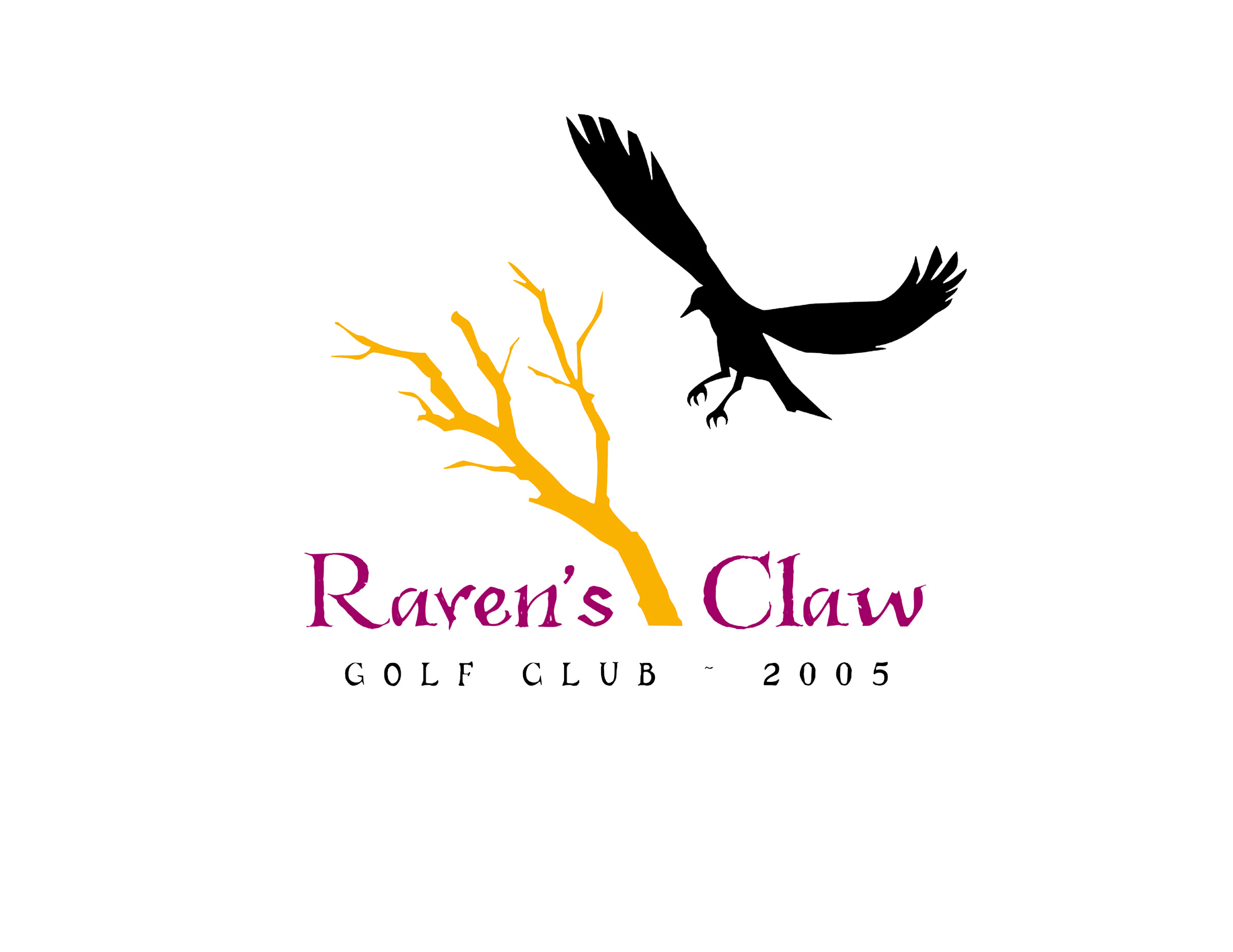 2019 Men’s LeagueWednesday Evenings • May 1st – Aug 28th   Some dates subject to cancellation due to tournaments/holidays/weatherShotgun Start 5:30PM – Alternate Front & Back Nine  Sign up Deadline is April 24, 2019◦Yearly League Registration Fee: $95/ Per Player, Includes League Administration, GLG Software, GHIN Handicap, Mid-Season & End of Season Banquet◦GHIN Handicap required - Player’s without current HDCP will start at (12) Course Hdcp. Handicaps WILL BE ADJUSTED ON A WEEKLY BASIS by League Administrator! Handicaps will be adjusted for exceptional play◦Weekly Green Fees: 9 Holes w/ Cart - $25 per player◦Optional $5 Weekly Closest to the Pin & $5 Skins◦League Format: 2-Man Better Ball of Partner’s  ◦Singles may sign up and Pro Shop will make pairings www.ravensclawgolfclub.com • 610.495.47102019 Men’s Golf League • Raven’s Claw Golf Club • Entry FormPlease enclose $95 registration fee (Cash*, Check, or Credit Card #) & bring or mail this entry to:Raven’s Claw Golf Club,  19464Player 1 ___________________ Player 2 _____________________Address ___________________ Address _____________________City _______________________City_________________________State _____  ______ Zip______________Phone # (      ) _____ - ________ Phone# (     ) _____ - __________Player 1 E-Mail (required) ___________________________________________Player 2 E-Mail (required) ___________________________________________E-Mail Address is required for notifications, cancellations, and future registration purposes.Your e-mail address will not be used for any other function and will not be sold for advertising.Please Choose Appropriate Payment: Cash* □ Check □ Credit Card □Credit Card Number (if applicable):_______________________________________ exp_______________*DO NOT send cash. Pay cash in-person at Raven’s Claw Golf Club Pro Shop._______________________________________ exp_______________*DO NOT send cash. Pay cash in-person at Raven’s Claw Golf Club Pro Shop.